Studie- en vakboeken Dedicon Uitgekomen kwartaal 2 2020Bevat alle brailleboeken die in de periode april t/m juni 2020 aan de collectie van Dedicon zijn toegevoegd. Over deze lijstDeze lijst bevat de brailleboeken van Dedicon Educatief die in het tweede kwartaal van 2020 aan de collectie van Dedicon zijn toegevoegd. De lijst bevat informatieve boeken voor volwassenen. De boeken zijn gesorteerd op achternaam van de auteur. De volgende gegevens zijn opgenomen:Auteur en titelEen korte inhoudomschrijving (indien beschikbaar)Het jaar van uitgaveOpleidingsniveau (mbo, hbo of wo)Het boeknummerAanduiding van het genre ‘niet’, omdat het gaat om informatieve boekenAanduiding V (voor volwassenen)Aanduiding 1 of meer br = braillebanden (omvang van het boek)N.B. De boekgegevens worden rechtstreeks geleverd door Dedicon Educatief en niet gewijzigd voor de configuratie naar dit bestand. Dit bestand is met de grootst mogelijke zorg opgesteld, taal en spelfouten onder voorbehoud. Opgeven van boeksuggesties: Een boeksuggestie indienen doet u zo:Zoek in dit bestand.Noteer de titel, auteur en het boeknummer van het desbetreffende boek.U mailt de boeksuggestie aan klanten@passendlezen.nl met uw klantgegevens. In de onderwerpsregel noteert u (minimaal) ‘Suggestie studie- en vak’.De boeksuggestie voor het studie- en vakboek wordt door Passend Lezen in behandeling genomen. U ontvangt een terugkoppeling of het boek wel of niet in de collectie past en wordt opgenomen.Inhoud:
Over deze lijst	IIInformatieve boeken voor volwassenen	1Informatieve boeken voor volwassenenBidden in tijden van beproeving
Abten en abdissen, kluizenaars en spirituele leiders, katholieken en protestanten, zij gaan ons voor in gebed en geven woorden om het uit te houden in de pijn en het lijden van deze tijd. Anselm GrÃŒn, Hannah van Quakebeke, Jos Moons, Manu van Hecke, Paul van Geest, BenoÃ®t Standaert, Katharina Michiels, Thomas Quartier, Erik Galle, Jan Hendriks, Wim Beekman, Antoine Bodar, Wim Houtman, Paul Verbeek en Marijke Brouwer
2020
hbo,wo
s330161 niet - V - 2br  
____________________________MA - Theorie en praktijk : Literair vertalen
Reader

hbo,wo
s330126 niet - V - 11br  
____________________________Mindfulness voor kinderen
2019
s329232 niet - V - 15br  
____________________________Rituele herbestemming als Ricasting
rituele dynamiek voorbij inculturatie en syncretisme
2019
hbo,wo
s330209 niet - V - 5br  
____________________________Blommestijn, Hein / Op zoek naar ons diepste wezen
mystieke auteurs uit de Middeleeuwen : inspiratie voor vandaag
2015
hbo,wo
s330205 niet - V - 9br  
____________________________De Witte, Paul / Een derde Testament : bevrijdende schriftlezingen
Artikelen over de exegese van Bijbel en Koran, en over het lezen van heilige geschriften als bevrijdend woord
2011
hbo,wo
s330208 niet - V - 12br  
____________________________Franses, Philip Hans / Een Kruisweg
Overdenkingen in woord en beeld bij het lijden en sterven van Christus, onder meer aan de hand van teksten van kerkvaders
2020
hbo,wo
s330198 niet - V - 2br  
____________________________Hauerwas, Stanley / Brieven aan mijn peetzoon
Overdenkingen in briefvorm over de belangrijkste deugden die een christen zich eigen kan en moet maken
2019
hbo,wo
s330153 niet - V - 6br  
____________________________Ottenheijm,  Eric / Geloven in Geweld? : Interreligieuze Beschouwingen over religie en geweld
In de bijdragen van deze bundel buigen kenners van Jodendom, christendom, en islam zich over deze vragen, zonder te vervallen in religiestress of apologie. Religie kÃ¡n mensen inspireren tot radicale geweldloosheid, maar kan ook brandstof aanleveren in bestaande conflicthaarden
2020
hbo,wo
s330212 niet - V - 10br  
____________________________Quartier, Thomas / Liefdesgeboden : gevoel in het klooster van je leven
Persoonlijke, spirituele overdenkingen van de benedictijner monnik over de omgang met gevoelens, in het bijzonder met de liefde
2020
hbo,wo
s330152 niet - V - 6br  
____________________________Schillebeeckx, Edward / Geen heil buiten de wereld om : nieuw gevonden teksten van na 1980
Studies over uiteenlopende onderwerpen door de rooms-katholieke theoloog (1914-2009)
2020
hbo,wo
s330207 niet - V - 8br  
____________________________Sengers, Erik / Paters van de sociale actie
De Abdij van Berne en de sociale kwestie 1895-1940
2019
hbo,wo
s330196 niet - V - 10br  
____________________________Bibliotheekservice Passend LezenPostbus 840102508 AA Den HaagTel.: 	070 - 338 15 00E-mail: 	klanten@passendlezen.nlWebsite:	www.passendlezen.nl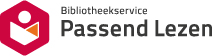 